Zadania dla klasy II(15.06-19.06.2020)Oto nowe karty pracy, na ten tydzień. Jeśli ktoś nie zrobił poprzednich, to bardzo proszę o uzupełnienie 
i odesłanie mi zrobionych zadań. Będę czekać na nie. Część już dostałam i bardzo się z tego powodu cieszę.	Chciałabym, aby te zadania zostały przez Was robione w miarę systematycznie. Mam nadzieję, że otrzymam je do 19.06.2020 r.Oblicz i wpisz wyniki w odpowiednie miejsca.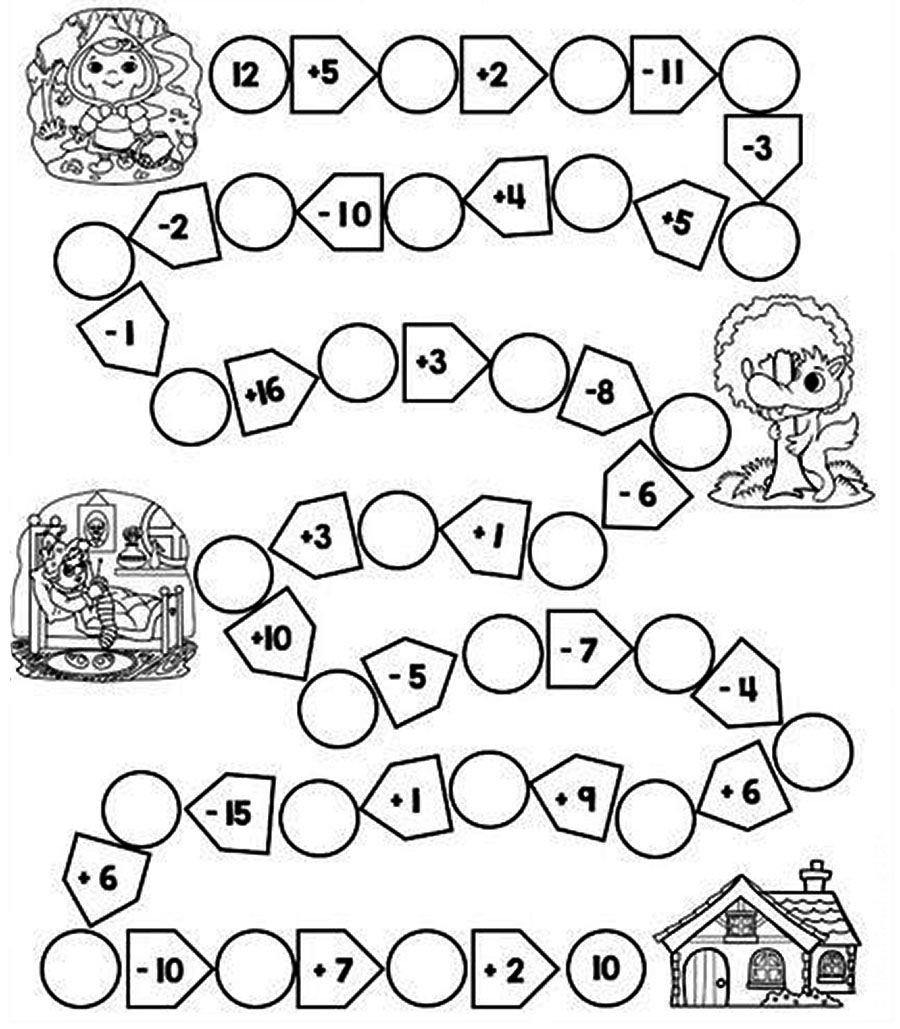 Uzupełnij drzewka matematyczne.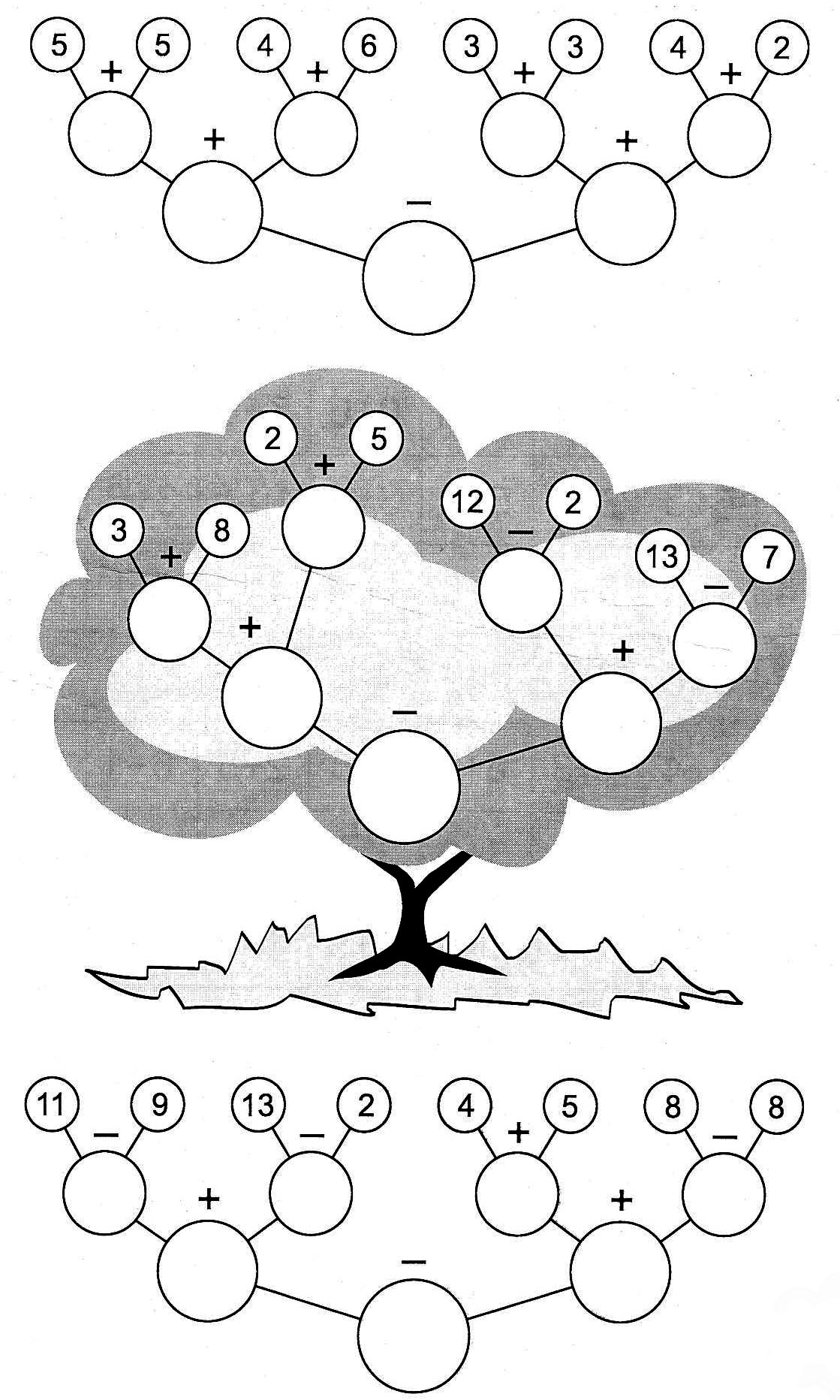 Połącz głowy zwierząt z ich nogami. Narysuj linie.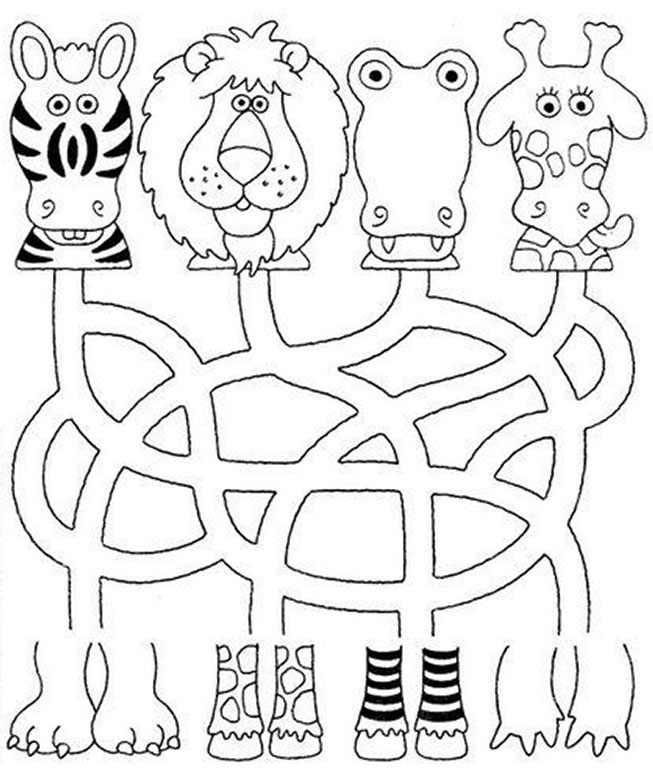 Znajdź przedmioty na obrazku.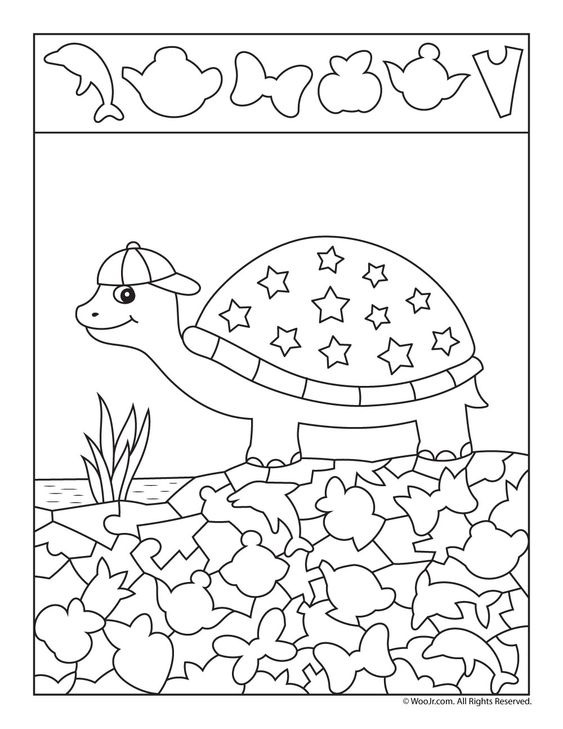 